Załącznik nr 3 Wykaz nagród w konkursie 
„Liczy się każdy. Przedszkolak w Spisie jest ważny.”Prezentowane zdjęcia mają charakter poglądowy.Numer miejscaOpis nagrodyPrezentacja graficzna nagrodyPierwszeZestaw 10 klocków piankowych z atestem do zabawy dla dzieciMateriał: 	wypełnienie pianka o zwiększonej gęstości, pokrycie tkanina PCW Wymiar:	najmniejszy klocek 30x30x30 cm, naj-większy klocek 90x30x30 cmKolory:	mix kolorów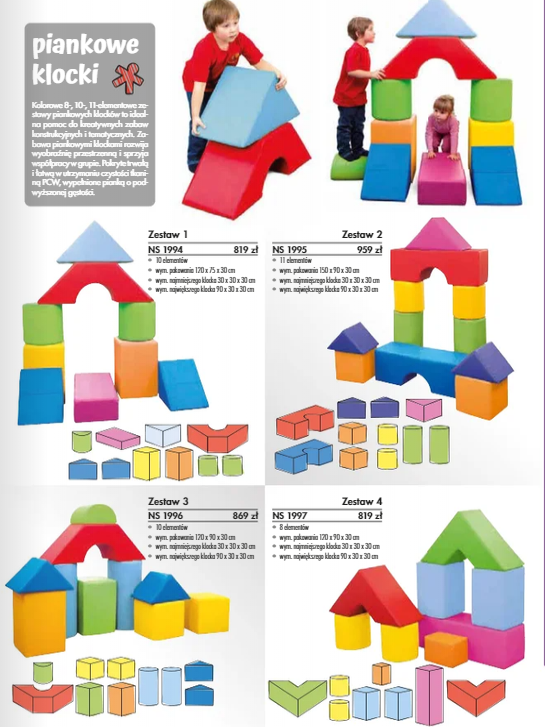 Drugie 
i trzecie miejsceZestaw trójwymiarowych manipulacji domek/ciuchcia z atestem do zabawy dla dzieciMateriał:	płyta laminowana MDF Wymiar:	200x90cm Kolory:	mix kolorów 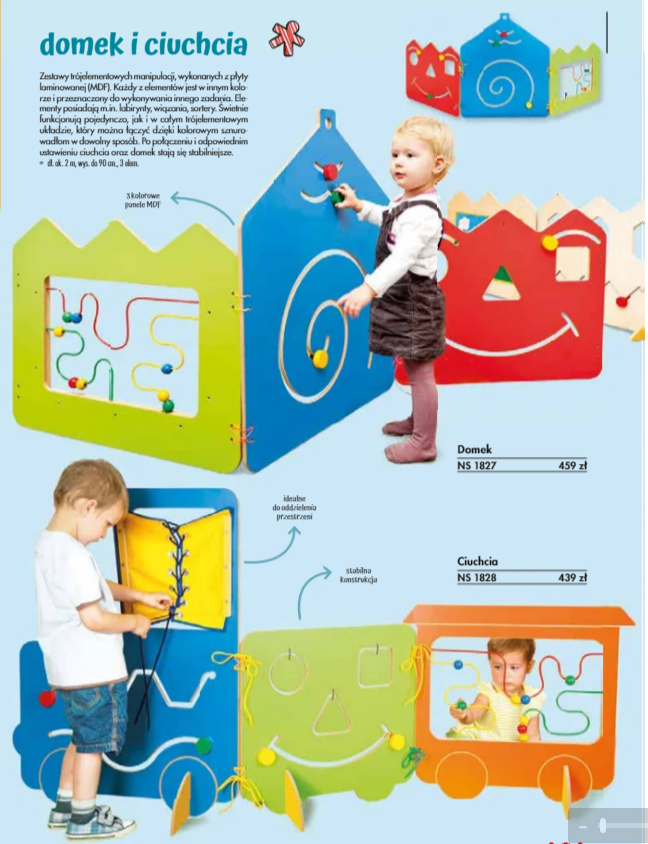 Czwarte 
i piąteZestaw 8 labiryntów magnetycznych z atestem do zabawy dla dzieciW skład zestawu wchodzi 8 elementów: sówki, kształty, kolory, znajdź i policz, mrówki matematyczne, wzory, parking, labirynt matematycznyMateriał:	naturalne drewno, metalowe kulki, magnetyczny ołówek Kolory:	mix kolorów 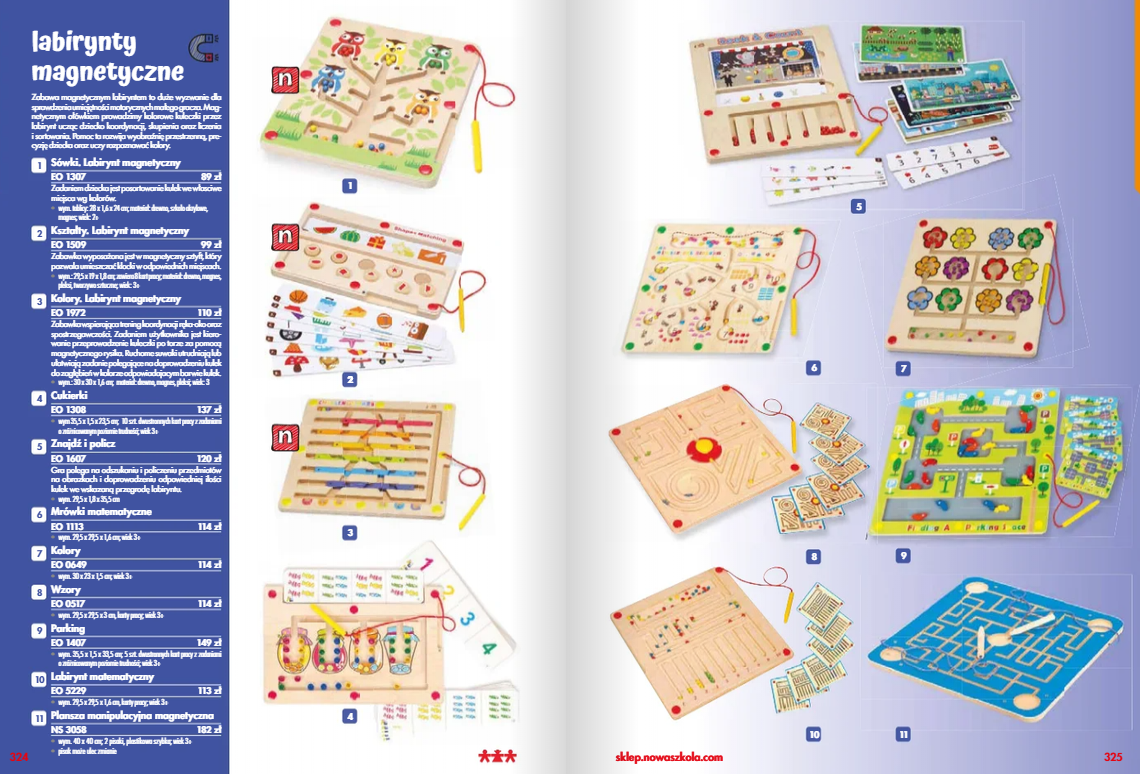 WyróżnieniaZestaw 7 różnych przewlekanek-nawlekanek z atestem do zabawy dla dzieciZestawy zabawek dla dzieci do nauki wiązania i koordynacji ruchowejW skład zestawu wchodzą przewlekanki: gąsienica, duży but, jabłuszko, guziki, koszulka, żaglówka, serMateriał:	naturalne drewno, sznurekKolory:	mix kolorów 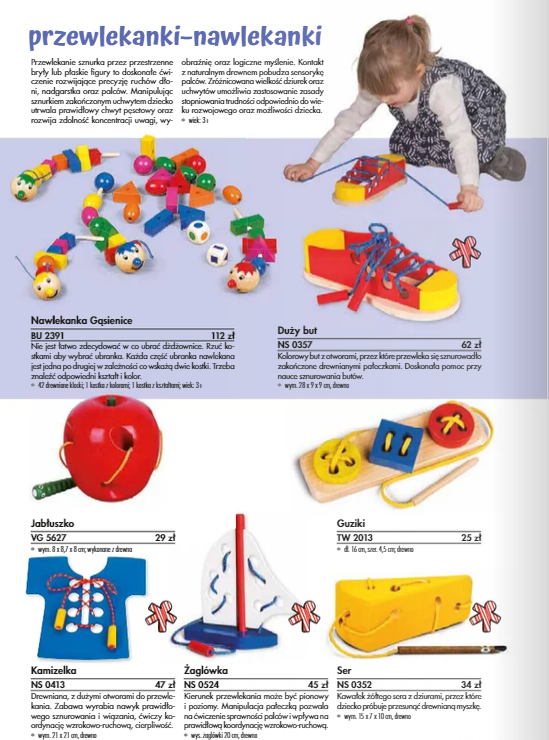 